ZDDR-2022-0010001张店区人民政府关于划定张店区畜禽养殖禁养区的通告根据《中华人民共和国环境保护法》《中华人民共和国畜牧法》《畜禽规模养殖污染防治条例》等法律法规要求，结合我区实际，划定畜禽养殖禁养区。现将有关事项通告如下：禁养区是指禁止建设养殖场（小区）或禁止建设有污染物排放的养殖场（小区）的区域。二、我区畜禽养殖禁养区划定范围为：全市功能区调整优化后，现为张店区管理的西至滨博高速公路、北至济青高速公路、东至东四路、南至海岱大道（马南路）区域（分布图及坐标见附图、附表）。三、在禁养区内，不得新建畜禽养殖场、养殖小区。已经建成的，按照国家和地方有关规定限期关闭或者搬迁。四、农业农村、自然资源和规划、生态环境、财政、卫生等部门要密切配合，按照职责做好监督管理工作。五、本通告自2022年3月1日起施行，有效期至2027年2月28日。自通告实施之日起，本区管理区域内原禁养区相关文件同时废止。六、本通告发布后，国家和地方发布或修订的法律法规对禁养区有新规定的，按照新规定执行。                         淄博市张店区人民政府                            2022年1月28日附图张店区畜禽养殖禁养区划分范围图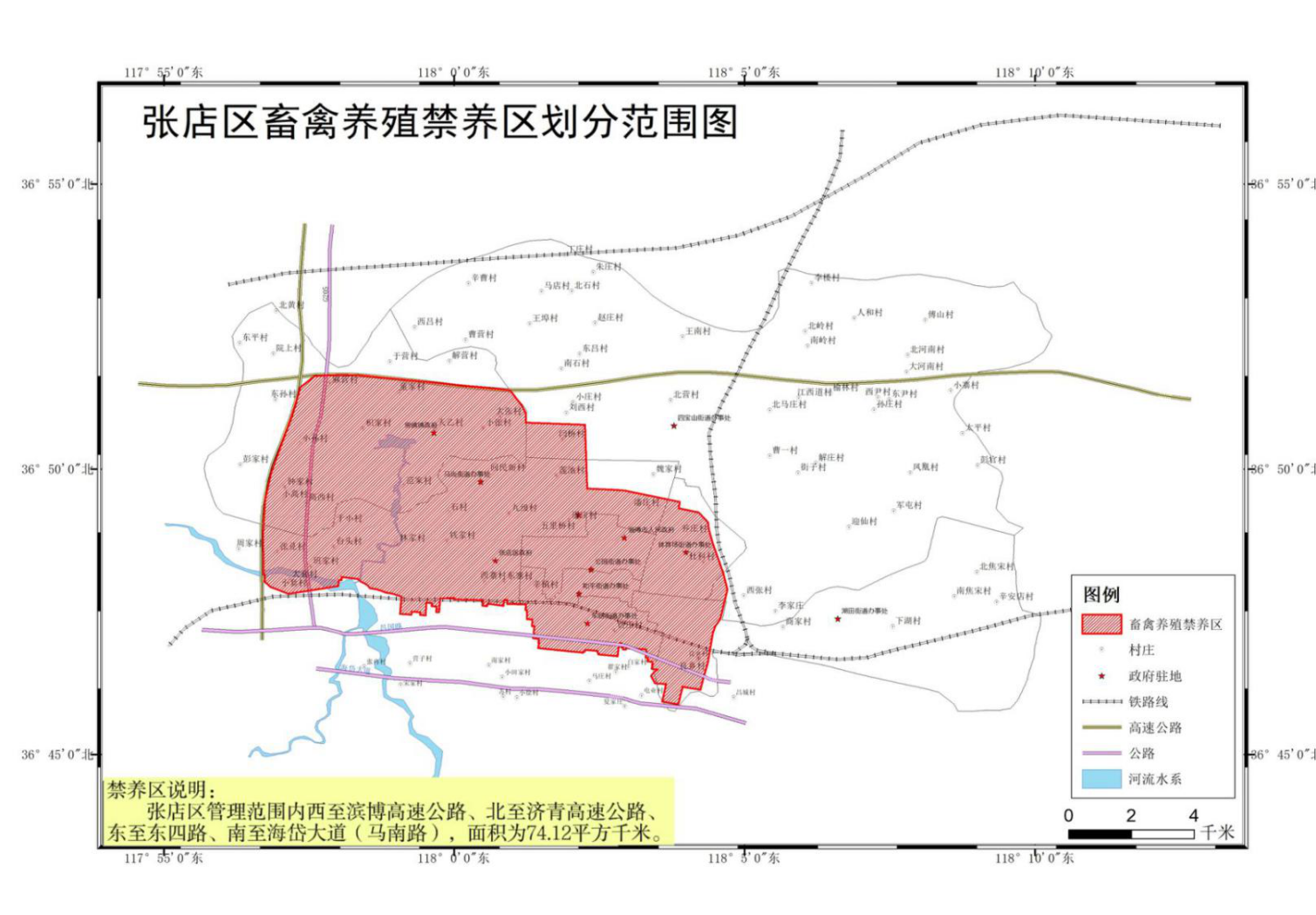 注：具体拐点坐标及拐点范围见附表附表张店区畜禽养殖禁养区范围拐点坐标序号经度纬度序号经度纬度1118.07727636.8027759461117.999903636.795616752118.078391336.7981560662117.995955436.795530923118.076291136.7894567263117.995590636.791496884118.074877336.7873757264117.994775236.79153985118.074188236.7852980365117.99486136.793149126118.072729136.7766362266117.993509236.793299327118.071699136.7729924767117.993552136.794243468118.070669136.7688457468117.991942836.794307839118.065521236.7696744369117.991792636.7906385710118.064233736.764567570117.990161836.790724411118.059641736.7654258171117.990161836.7915827112118.060757536.7704898272117.987758536.7916685413118.058719136.7706507573117.987672736.7908102314118.057624736.7707580474117.984411236.7910677315118.056830836.772120675117.984840336.7960459116118.056401636.7728716276117.982007936.7969900417118.05674536.7733436977117.980462936.7971617118118.057281436.7739659678117.97891836.7978483519118.057882236.7744380379117.977630536.7981916720118.058440136.7747813580117.975742336.79853521118.056637736.7749959381117.975141436.7993074722118.056852336.7770129582117.974283136.7999082923118.055393136.7771202483117.973081536.800509124118.055500436.7782789584117.972394936.8011957525118.054942536.7782789585117.967588336.8017965626118.055071336.780639386117.967588336.8009382627118.049234836.7810684587117.966815936.8009382628118.049256236.7805963888117.96670836.7991589529118.048376536.7805963889117.952431536.7969355630118.048397936.7812615790117.947129236.7989410931118.047882936.7812615791117.945391136.8006220332118.047861536.7825275792117.945653436.8007098533118.047260736.7825275793117.945606236.8024739534118.046917436.7787081194117.945178936.8024648535118.041295436.7792230995117.945076636.8148162936118.041037936.7802101496117.945732736.8245300837118.037862236.7805105597117.947416336.8324411738118.037003936.7796951698117.950729636.841685439118.024043536.7810255499117.953336236.848916740118.02430136.78257049100117.955151136.8549722341118.024107836.78259195101117.955763336.8572183642118.024279536.78368629102117.957458536.858574743118.022605836.78390086103117.959775936.8605147444118.02303536.78741992104117.966899936.8609267745118.022262536.78737701105117.972285836.8607894346118.022348336.78939403106118.015991136.8563427547118.020803436.78947986107118.019417536.8518700348118.020846336.79218353108118.020511936.8494575849118.0204636.79218353109118.020576336.8469076950118.020545936.79377139110118.037538536.8463152851118.015138536.79385722111118.038096436.8276304752118.015181536.79514468112118.046572236.8272182553118.014280236.79514468113118.049061336.827046554118.014151536.79338515114118.064725436.8237143355118.009473736.79402889115118.064382136.8218936156118.009387936.79325641116118.070154236.8206396757118.008057536.79342807117118.072793536.8177882258118.008186336.79505885118118.073029536.8157611959118.003851836.7951876119118.074102436.8116898360117.999817836.79523052120118.07727636.80277594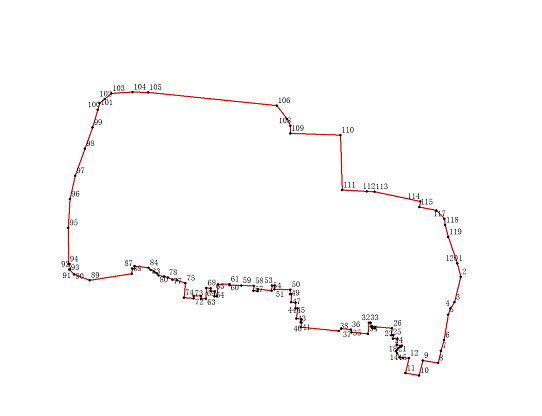 